Formulario de Valoración Inicial Nombre: ______________________	PA: ______/______ FC: ______Peso: __________   Talla: _________Fecha: ___________	Temperatura: __________Ubicación del dolor: Por favor difuminar/pintar las partes que duelen                                                                           Por favor marque lo que describe su dolor: adolorido  punzante 	 sordo 	 agudo	 punzante-intermitente	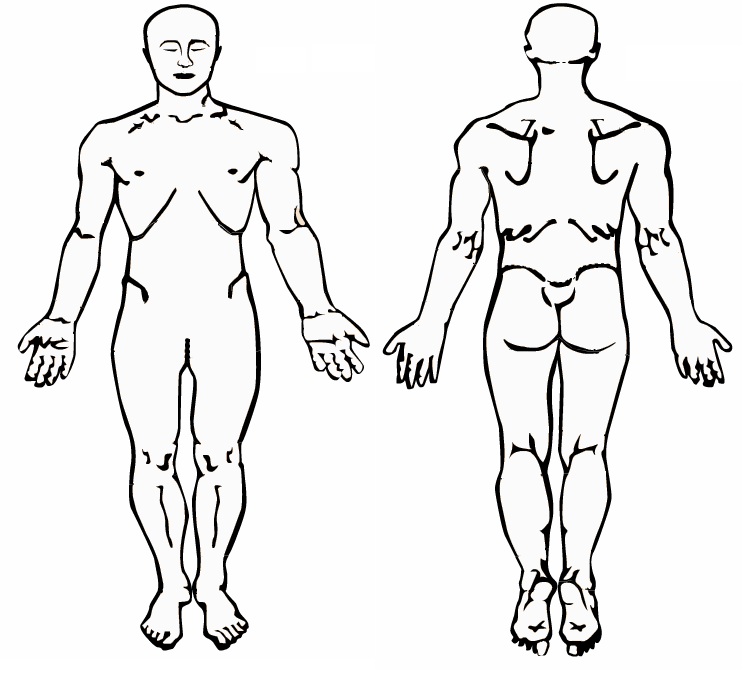  punzonazo       	 ardiente	 otro: ________________________           Por favor marque si tiene algún síntoma asociado al dolor:  adormecimiento      cosquilleo  espasmos musculares   debilidad  	 incontinencia urinaria             hormiguero           ¿Qué empeora su dolor?  toser          estirarse	 estar en pie doblarse/agacharse   caminar      sentarse     conducir       tocarse	 frío	 otro: _______________________     ¿Qué hace que el dolor mejore?  descansar       frío	 calor	sentarse      estar en pie       medicación  Otro: ___________________________Indique un NUMERO dentro del 0-10 el que mejor describa su dolor:                  Sin dolor	                  dolor moderado	                dolor severo	       intolerable        0       1        2       3         4	      5	 6        7         8        9           10_____ Dolor en el peor momento    ______ Dolor en un buen momento        							________    Dolor promedio	______ Dolor en este momentoHistorial de la lesión que presenta: ¿Es su lesión  relacionada al trabajo o  accidente automovilístico?  Fecha de la lesión:  ________   Estado donde ocurrió esta lesión: _______Describa lo sucedido/accidente:  __________________________________________________________________________________________________________________________________________________________________________________________________________________________________________________________________________________________________Revisión de los sistemasTratamientos anteriores¿Tuvo anteriormente manejo del dolor? ¿Con quién? ___________________________ Tratamientos: _______________________¿Ha tenido inyecciones?   No  Sí, en caso de decir que sí. ¿Tuvo alivio? ___________Ha tenido alguna terapia alternativa:     quiropráctico         acupuntura	 terapia física	 Otro: ____________________En caso de asistir ¿Tuvo alivio? _______________________Historial de Intervención Quirúrgica Cirugía de espalda        Cirugía de cuello         Estimulador de médula espinal	 Bomba del dolor de IT	 desfibrilador /Marcapasos Otro: ___________________________________________________________________________________________________Medicación actual:   _________________________________________________________________________________________________________________________________________________________________________________Anticoagulante:    Aspirina    Plavix    Warfarin    Lovenox    Pradaxa    Ticlid    Pletal  Medicación previa para el dolor Vicodin	 Percocet	 Dilaudid	 Oxycontin	 Oxycodone	 Fentanyl	 Suboxone	 Methadone	 MS Contin 	 Other: ______________________________________Medicación para alergias desconocimiento de alergias a medicamentos    Betadine/Iodine     Contrast dye      Latex      Alergias a medicamentos: __________________________Historial Médico previos (Por favor marcar todas las que apliquen) SIDA/VIH	 Diabetes		 Cáncer: _______________	 Hepatitis B / C		 Enfermedades del Corazón Trastorno hemorrágico      Derrame/ Mini-Derrame   	 Esclerosis Múltiple             Enfermedad en el hígado	 Enfermedad en los riñones  EPOC	 Úlceras estomacales/intestinales 	 Presión Alta	 Síndrome de apnea obstructiva del sueño	 Otro: ____________  Alcoholismo	 Adicciones previas 	 Abuso de drogas 		 Trastorno Bipolar		 Trastorno Generalizado de AnsiedadHistorial familiar¿Su madre aún vive?	Sí	 No	En caso de que su respuesta sea no, a que edad falleció __________causa de muerte ___________________________¿Su padre aún vive?	Sí	 No	En caso de que su respuesta sea no, a que edad falleció __________causa de muerte ___________________________Historial familiar relacionado a las siguientes condiciones de salud artritis		 cáncer		 espondilitis anquilosante	 Otro: _________________________	 dolor de espalda	 Esclerosis Múltiple  osteoporosisOcupación/Profesión  trabajador/ asalariado	 Trabajando actualmente	 discapacitado  pensionado	 Puesto (anterior/actual):______________________________Notas solamente del médico: General	                            fatiga fiebre aumento de peso/pérdida de pesoOjos Pérdida de visiónCabeza/Oídos/Nariz/Garganta	 Pérdida auditiva sangre por la nariz  dolor de gargantaCardiovascular	 dolor en el pecho palpitacionesRespiratorio	 tos  falta de aireGastrointestinal vomita sangre Genital-Urinario	 pérdida del control de vejigaMusculoesquelético  dolor/inflamación articulaciones  espasmos debilidadPiel		 cambios en coloración de pielNeurología	 parálisis convulsionesPsiquiátrico	 estado depresivo  alucinaciones
Endocrinología	 azúcar en la sangre elevadaHematología/Linfático sangrado moretes/moretones